Need help? HCSD Parent Center Clothing Closet
601-574-2771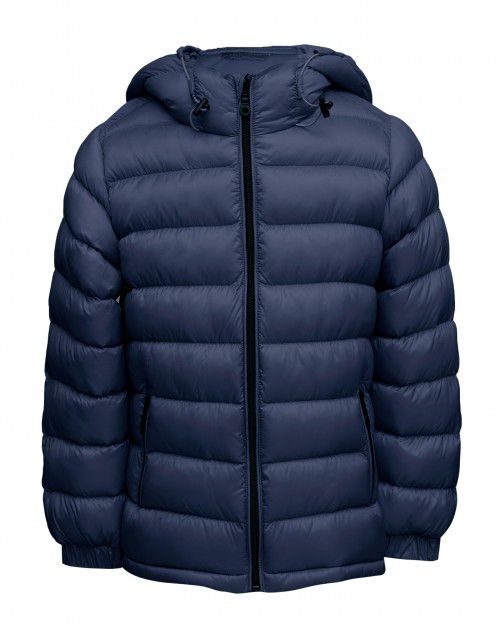 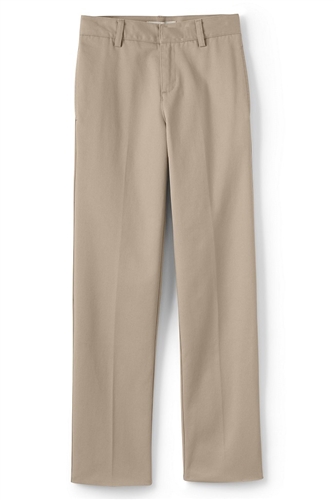 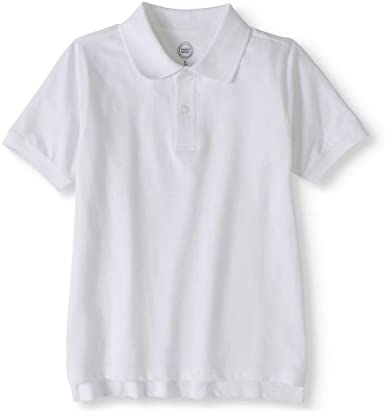 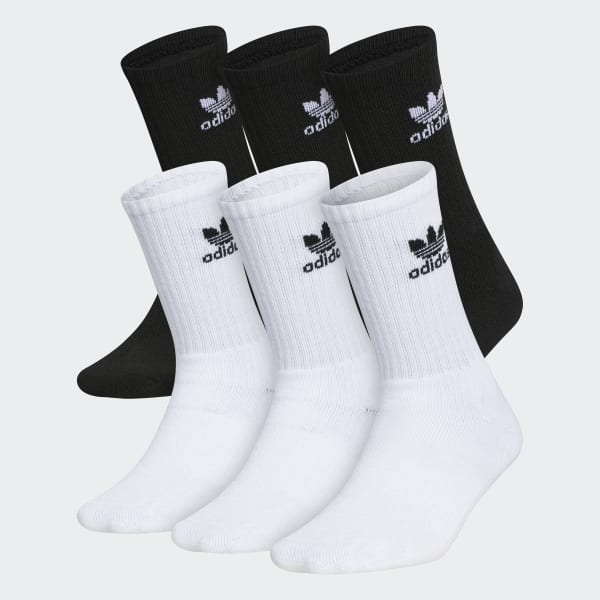 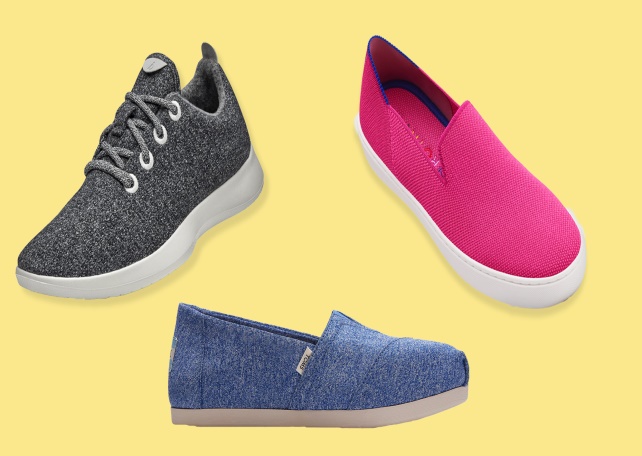 Contact: Pamela Seaton/Parent LiaisonLocation: Parent Center (Middle School)7:30-4:30(Monday, Wednesday, Friday)8:30-5:30(Tuesday, Thursday)(Also accepting donations)